	花蓮縣107年度上半年辦理複合式防災避難演練成果	辦理時間：107年2月27日                 校名：北濱國小壹、演練腳本：貳、107年度上半年辦理複合式防災避難演練實況照片及說明參、演練活動檢討會議紀錄一、日期：107年3月5日二、時間：08 時30分三、會議地點：資訊室四、會議主持：校長五、出席人員：全校同仁六、會議內容摘要：1.校長感謝大家能各司其職，令演練順利完成。2.檢討後發現二樓班級因為要「扶著牆壁」進行疏散，移動速度太過緩慢。3.部分學生因為將防災頭套帶回家清洗，演練當天沒有帶到學校。4.部分學生因為座位狹小，沒有將防災頭套放在隨手可及之處。七、散會：08 時50分肆、演練活動成效分析評估承辦人：                 主任：                   校長：演練項目狀況內容對  白學生逃生說明情境模擬與介紹介紹地震時、海嘯時學生如何自處？地震：就地避難（蹲下-掩護-穩住）－疏散（不語-不推-不跑）－集合點名（緊急搜救與傷患救助）海嘯：疏散至操場-帶隊至花崗山-就避難位置準備會議教職員進行演練前準備工作確認演練內容與任務分組事故發生與因應避難與指導（演練開始）1.情境廣播：早上9點21分，美崙斷層發生錯動，產生芮氏規模6.8的地震，花蓮市有5級的震度，持續搖晃了30秒。2.授課教師：有地震！大家不要怕，把防災頭套戴在頭上，抓緊桌腳，安靜快速的蹲在桌子底下。等地震過後，聽老師的指揮進行疏散。（＊注意：請穩住至少1分鐘）疏散引導(一)疏散與說明(二)引導與清查1.副指揮官（教導）：教導處報告，各位老師、各位小朋友，剛才發生了大地震，請大家不要慌張。老師請先關閉電源並攜帶防災背包，帶領小朋友依防災地圖及避難引導標示，進行疏散。2.副指揮官（教導）：請避難引導組到各定點協助班級疏散。搶救組請到操場設立緊急救護站。3.避難引導組（教務）：小朋友下樓梯不要跑、不要推擠，安靜快速的依照避難路線至操場集合。4.授課教師：小朋友把防災頭套戴好，安靜快速的走到教室外面，依照疏散避難路線往操場移動，靠著牆壁走，注意掉落物，請保持安靜，一步一步走好。5.學生：好！6.各級導師：小朋友，排成升旗隊形，老師現在要清點人數，點到名的同學請蹲下。 （四甲因發現少1人，全班站立等待）地震災情發佈和緊急應變組織的啟動(一)啟動災害應變組織(二)災情勘察與回報(三)人數統計與回報(四)災情掌握與回報1.指揮官(校長)：現在，我們要成立緊急應變小組，請災害應變小組的成員到司令台集合。2.副指揮官(教導)：請各組長向我回報集合狀況。3.通報組（訓導）：報告副指揮官，本組全員到齊。4.搶救組（總務）：報告副指揮官，本組全員到齊。5.副指揮官（教導）：請避難引導組統計各班人數並回報。6.四甲導師：報告組長！四年甲班師生應到22人，實到21人，其中OOO失蹤。(報告完，全班坐下)7.避難引導組（教務）：報告副指揮官，在操場避難的師生應到168人，實到167人，四甲失蹤1人，報告完畢。8.副指揮官（教導）：請搶救組立即進行搜救。9.搶救組（總務）：收到。請四甲、六甲導師加入搶救組協助搜救。10.副指揮官（教導）：請通報組陳報花蓮縣災害應變中心、教育部校安中心，報告學校目前的狀況。11.通報組（訓導）：是！立刻進行。花蓮縣災害應變中心，您好，這裡是北濱國小，今天早上發生芮氏規模6.8的強震，目前本校教室大樓沒有明顯損壞，現在全校師生都已經緊急疏散到操場，有一個小朋友失蹤，現在正逐層搜救當中。12.通報組（訓導）：報告副指揮官，通報組已完成通報手續。緊急搜救與傷患救助(一)搜救與處理（二）急救與後送1.搶救組（總務）：報告副指揮官，搶救組在二樓樓梯間找到四甲OOO，他現在因為疏散時跌倒造成輕傷，完畢。2.副指揮官（教導）：收到，請搶救組將受傷的孩子送到緊急救護站包紮，完畢。3.搶救組（總務）：收到。災情掌握與通報掌握與回報1.副指揮官（教導）：請通報組向花蓮縣災害應變中心，報告本校災情與處理情形，並透過網路向教育部校安中心陳報。2.通報組（訓導）：是，立刻辦理。花蓮縣災害應變中心，您好，這裡是北濱國小，今天早上發生芮氏規模6.8的強震，目前本校教室大樓沒有明顯損壞，現在全校師生都已經緊急疏散到操場，失蹤學生已經尋獲並由本校醫護組包紮處理骨折傷勢。避難師生人數共168名，目前在操場等待家長。3.通報組（訓導）：報告副指揮官，資訊已向上陳報災情及處理結果。4.副指揮官（教導）：瞭解。災害回報與處理緊急滅火校舍勘災1.避難引導組（教務）：報告副指揮官，學校廚房疑似受到地震破壞，冒出白煙，完畢。2.副指揮官（教導）：是，請搶救組帶滅火器前往廚房，進行勘查。3.搶救組（總務）：是。（數分鐘後）報告副指揮官，學校廚房火勢已撲滅。4.副指揮官（教導）：收到。請搶救組一併探勘校舍建築是否安全。5. 搶救組（總務）：是。（數分鐘後）報告副指揮官，學校所有校舍建築沒有明顯損傷。6.副指揮官（教導）：收到。師生避難與疏散海嘯避難1.通報組（訓導）：報告副指揮官，現在得到地區防災應變中心通報，中央氣象局已對花蓮沿海地區發出海嘯警報，預估10分鐘後到達。2.副指揮官（教導）：收到。各組請注意，這次地震引起海嘯，預估在10分鐘後到達花蓮地區，現在我們準備往高處疏散，各位老師確認人數後全體移往花崗山運動場避難。請搶救組、通報組在各個路口進行指揮，以維護師生安全。3. 搶救組（總務）、通報組（訓導）： 是！4.副指揮官（教導）：現在請六年級先出發，其他依四、三、二、一、幼、五年級的順序，立即前往花崗山運動場避難。（數分鐘後）5.副指揮官（教導）：請各組清點人數後回報。全部到齊的班級請蹲下。6.避難引導組（教務）：報告副指揮官，所有班級到齊。7.副指揮官（教導）：收到。（數分鐘後）8.通報組(訓導)：報告副指揮官，現在得到地區防災應變中心通報，中央氣象局已對花蓮沿海地區解除海嘯警報，完畢。9. 副指揮官（教導）：海嘯警報目前已經解除，請各級教師進行點名及人數確認，並依照防災卡上的電話，分別與學生家長聯繫。災情掌握與回報狀況解除1.副指揮官（教導）：請通報組向花蓮縣災害應變中心報告本校災情與處理情形，並透過網路向教育部校安中心陳報。2.通報組（訓導）：是。花蓮縣災害應變中心您好，這裡是北濱國小。今天的地震本校教室大樓沒有明顯損壞，1名失蹤學生已尋獲並由本校醫護組包紮處理。另地震引起的廚房火災，已完全撲滅。地震與海嘯並未造成本校的任何損失與傷亡，現在全校師生已疏散到花崗山，避難師生人數共168名，其中20名學生已由家長領回，其餘仍在等待家長。3.通報組（訓導）：報告副指揮官，通報組已向上陳報災情及處理結果。4.副指揮官（教導）：瞭解。5.指揮官(校長)：謝謝各個應變小組的合作。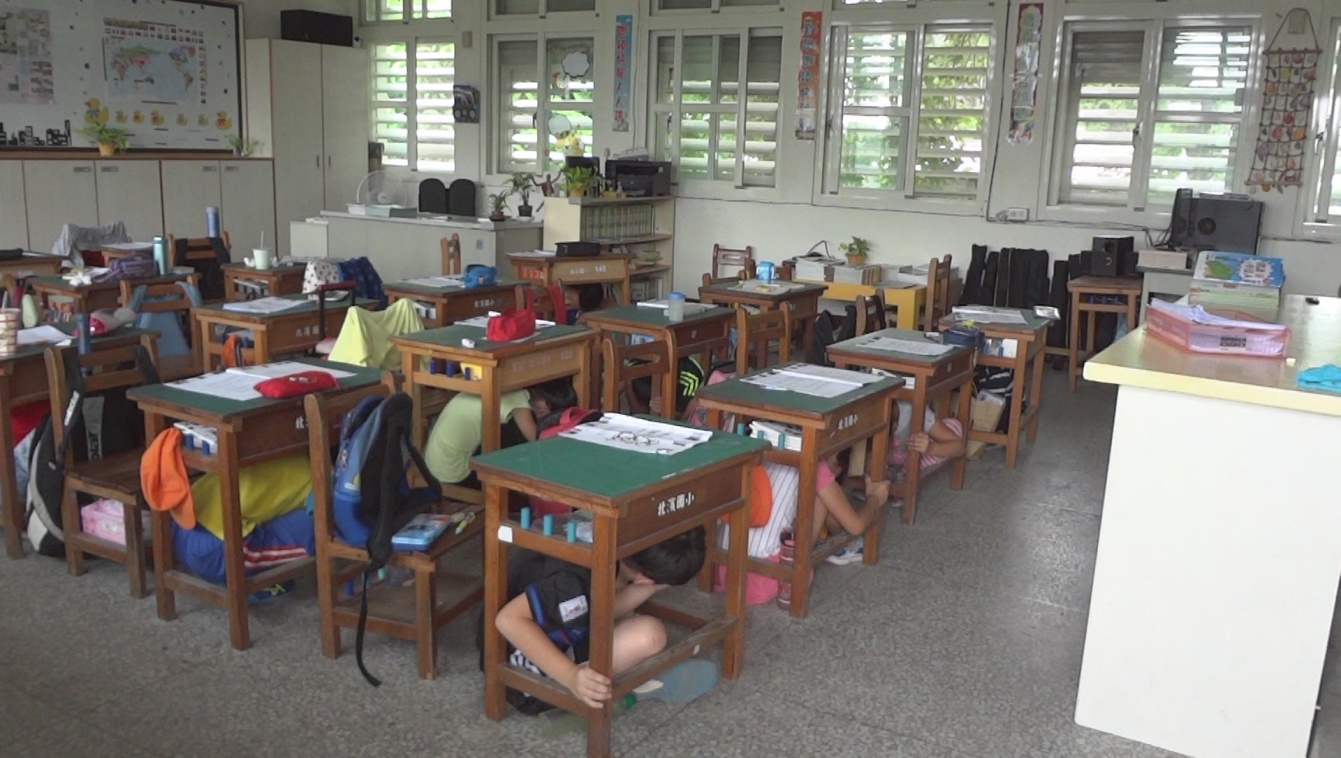 活動說明： 演練開始時，提醒學生注意趴下、掩護、穩住三要領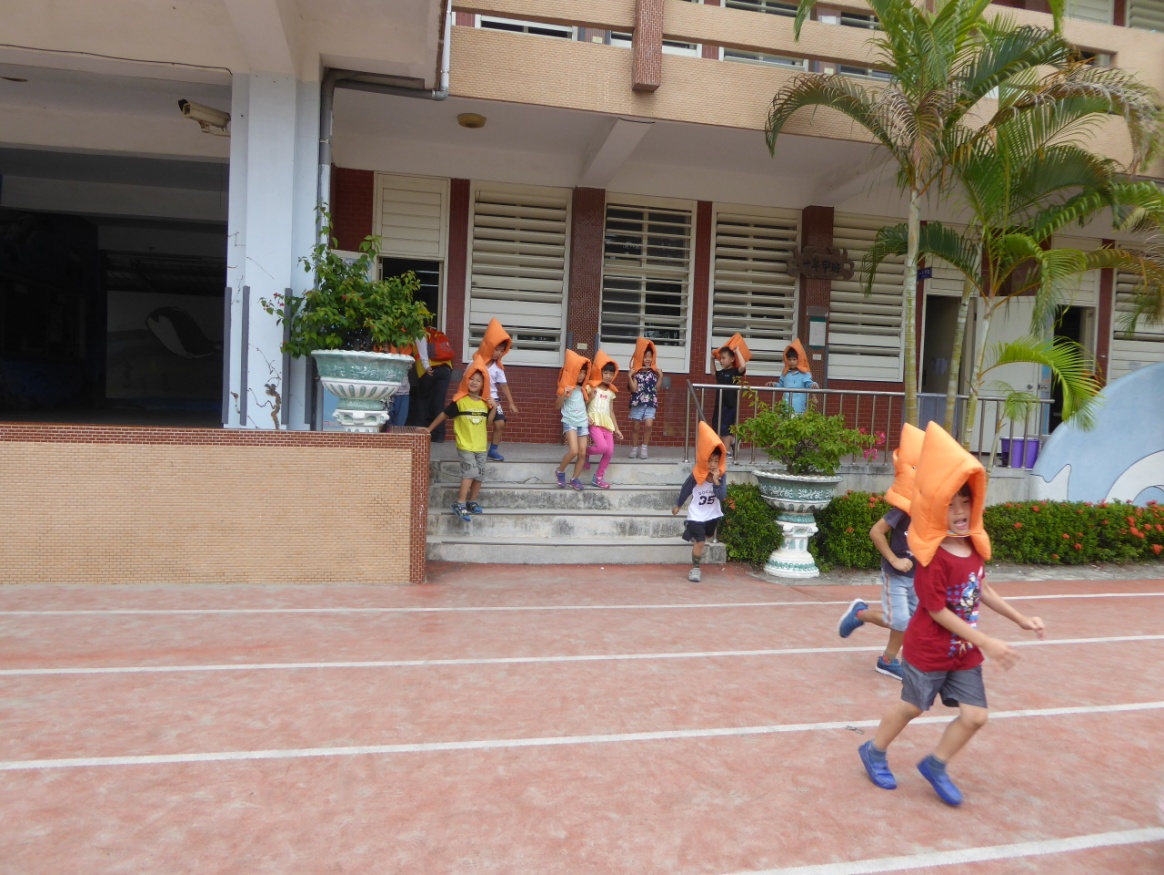 活動說明：一樓班級戴防災頭套立即疏散到操場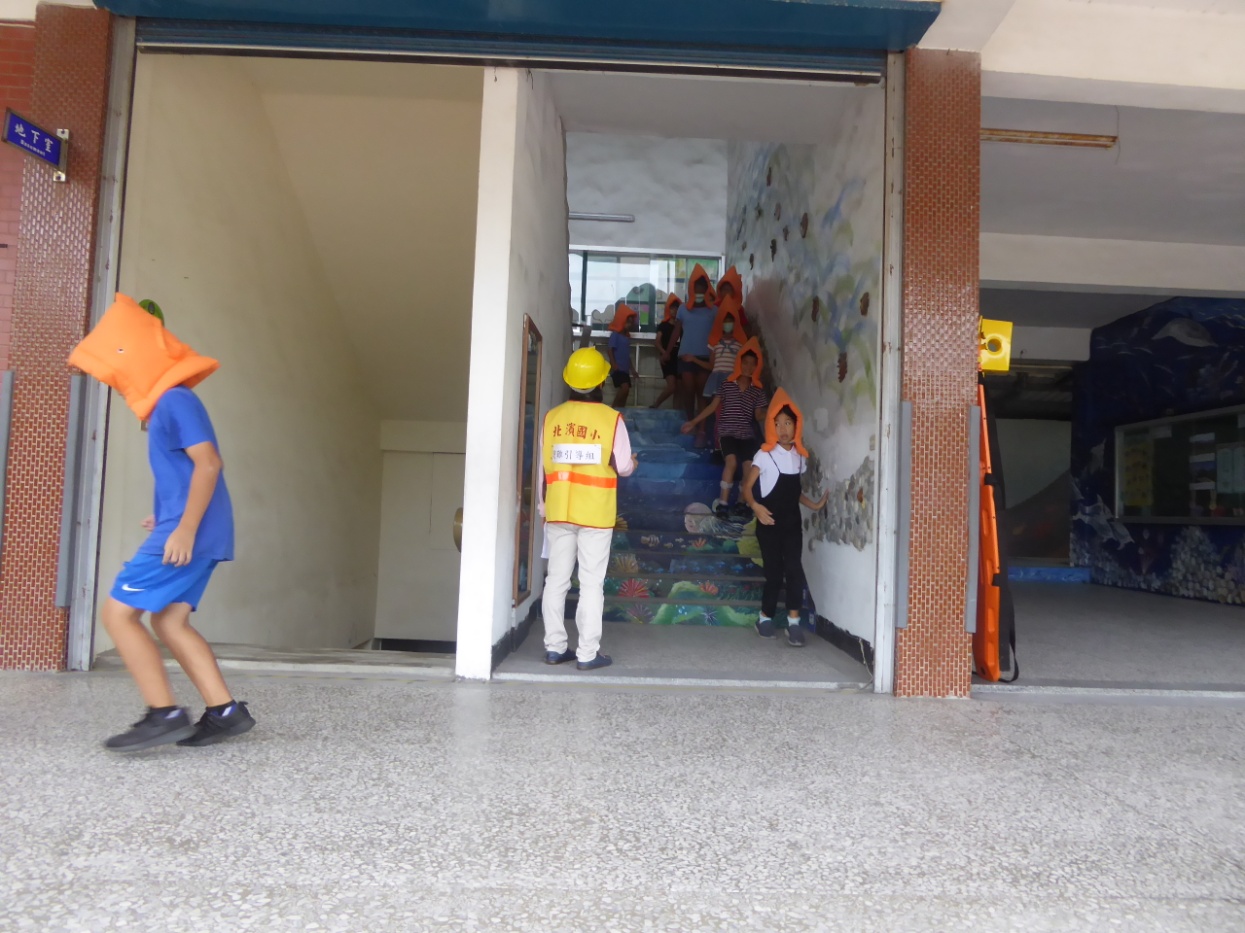 活動說明： 二樓班級沿著牆壁快速疏散到操場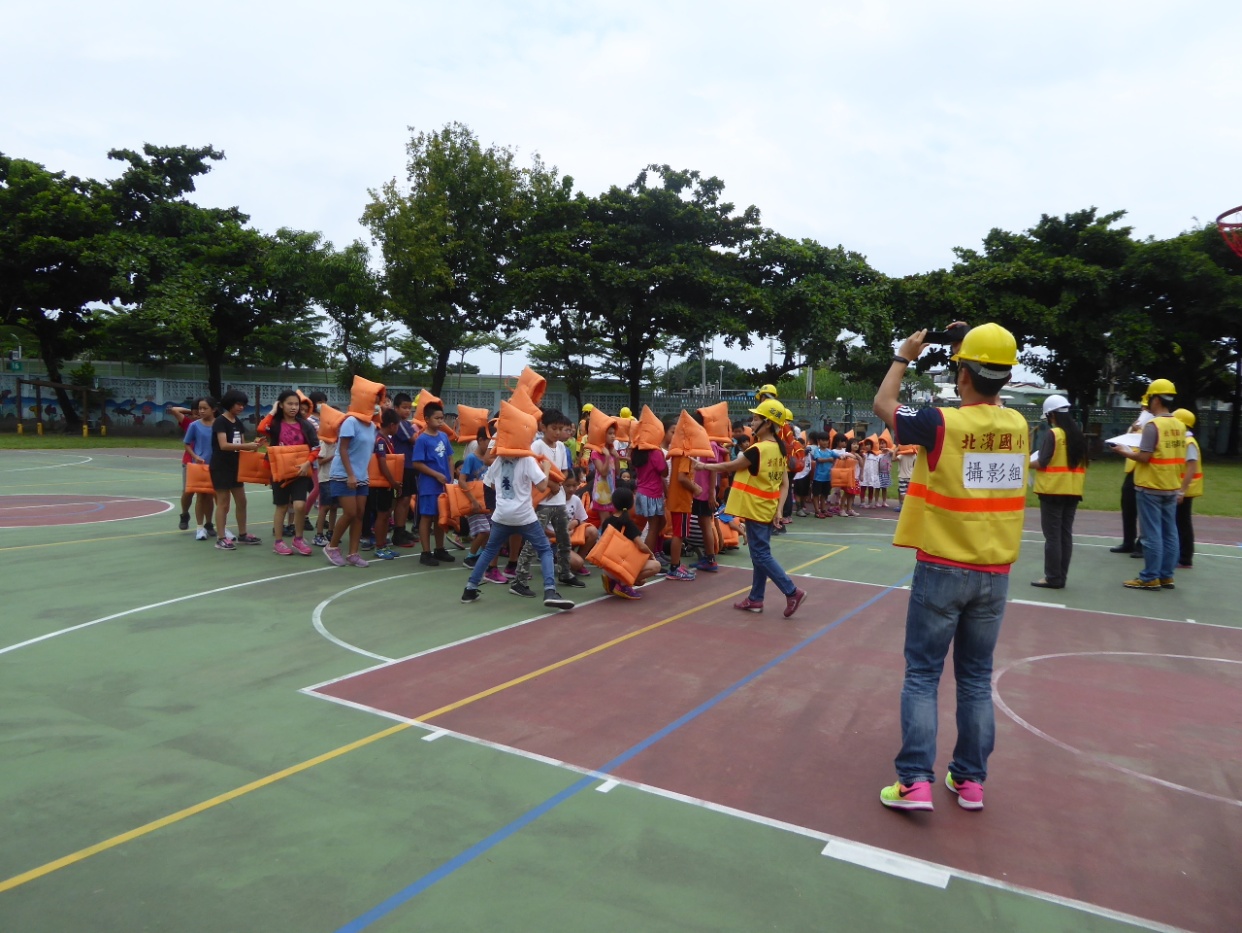 活動說明：各班集合在操場清點人數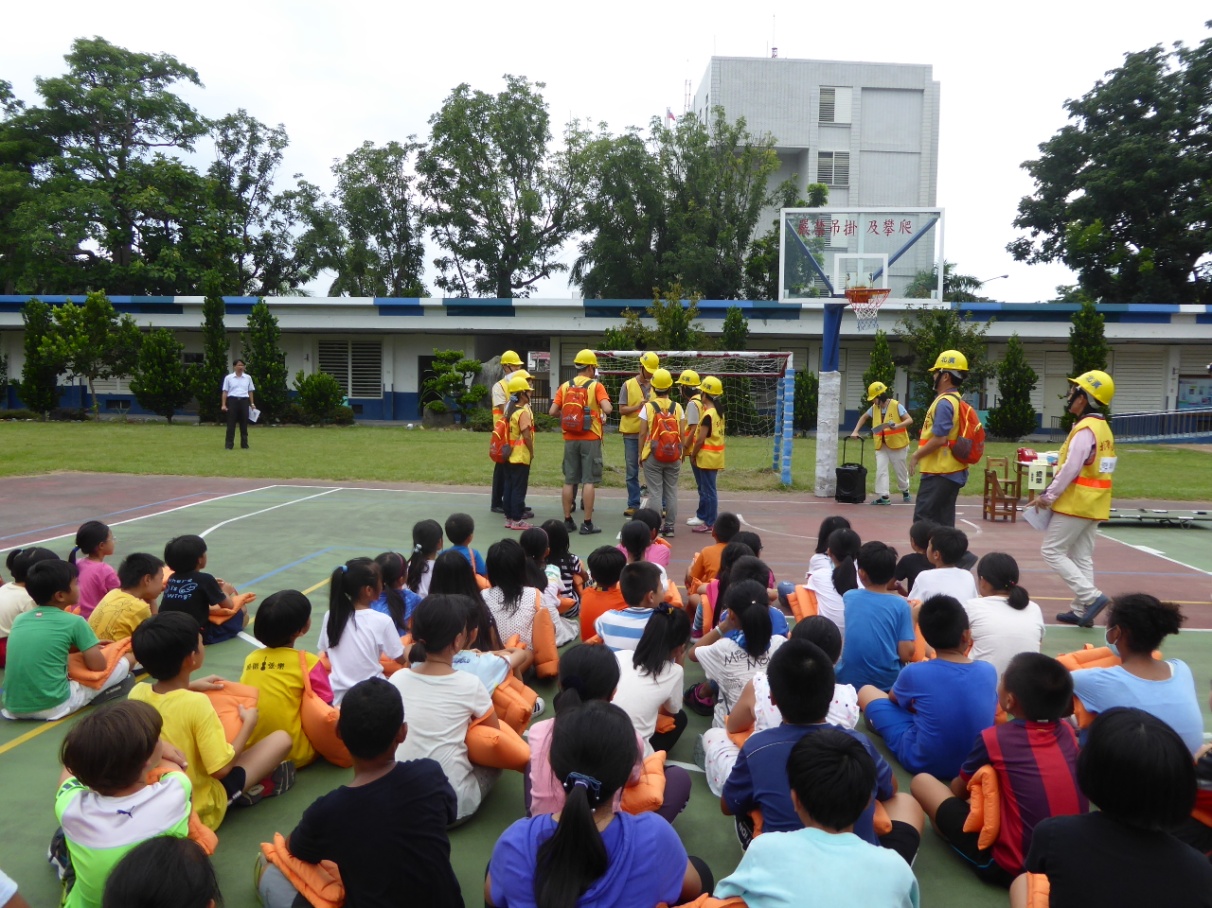 活動說明： 清點人數後導師進行回報活動說明： 清點人數後導師進行回報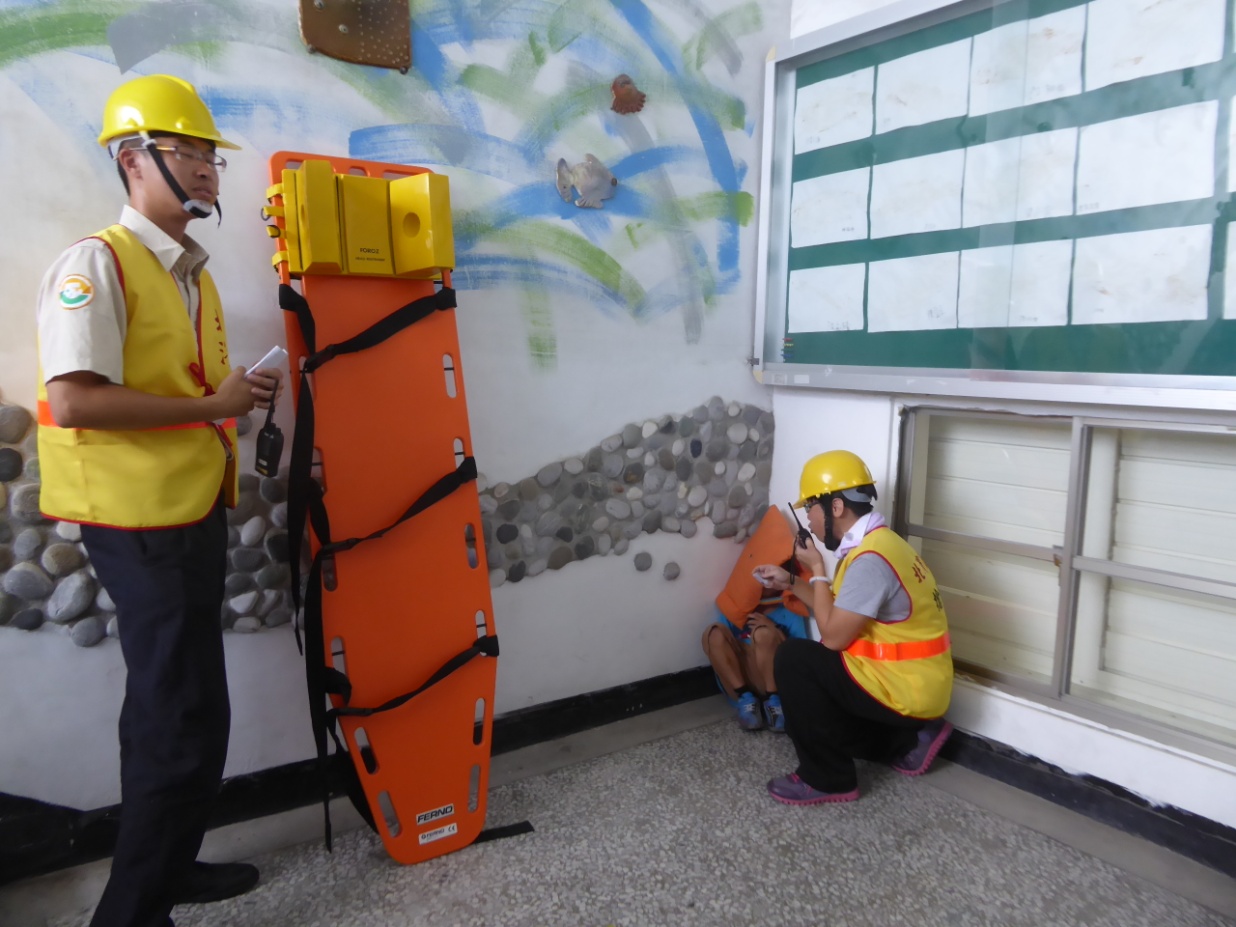 活動說明：發現有受傷失蹤學生，搶救組立即出動進行搜救活動說明：發現有受傷失蹤學生，搶救組立即出動進行搜救時間 107年2月27日 107年2月27日 107年2月27日 類型 類型 活動 活動 地點 操場操場操場名稱 名稱 防震演練防震演練參與人數 預定名額（A） 預定名額（A） 預定名額（A） 115人 115人 115人 115人 參與人數 實際參加人數（B） 實際參加人數（B） 實際參加人數（B） 109人 109人 109人 109人 參與人數 出席率（B/A）*100％ 出席率（B/A）*100％ 出席率（B/A）*100％ 95％ 95％ 95％ 95％     滿意度 項目 很滿意A滿意B尚可C尚可C待改進D待改進D滿意度百分比（A+B）/有效問卷數×100%主題 V100％時間 V100％事前宣導 V100％場地路線 V100％流程規劃 V100％演練效果 V100％整體評價 V100％有效問卷填答人數：        10人 有效問卷填答人數：        10人 有效問卷填答人數：        10人 有效問卷填答人數：        10人 有效問卷填答人數：        10人 有效問卷填答人數：        10人 有效問卷填答人數：        10人 有效問卷填答人數：        10人 整體總滿意度：        100％ 整體總滿意度：        100％ 整體總滿意度：        100％ 整體總滿意度：        100％ 整體總滿意度：        100％ 整體總滿意度：        100％ 整體總滿意度：        100％ 整體總滿意度：        100％ 優    點 教職員工全體配合度高教職員工全體配合度高教職員工全體配合度高教職員工全體配合度高教職員工全體配合度高教職員工全體配合度高教職員工全體配合度高缺    點 二樓疏散速度太慢。部分學生沒有戴防災頭套。二樓疏散速度太慢。部分學生沒有戴防災頭套。二樓疏散速度太慢。部分學生沒有戴防災頭套。二樓疏散速度太慢。部分學生沒有戴防災頭套。二樓疏散速度太慢。部分學生沒有戴防災頭套。二樓疏散速度太慢。部分學生沒有戴防災頭套。二樓疏散速度太慢。部分學生沒有戴防災頭套。建議事項 1.二樓班級疏散時可以不必硬性規定要扶著牆壁，可以安全前進即可。2.提醒學生防災頭套假日帶回清洗後，上課日需帶到學校。1.二樓班級疏散時可以不必硬性規定要扶著牆壁，可以安全前進即可。2.提醒學生防災頭套假日帶回清洗後，上課日需帶到學校。1.二樓班級疏散時可以不必硬性規定要扶著牆壁，可以安全前進即可。2.提醒學生防災頭套假日帶回清洗後，上課日需帶到學校。1.二樓班級疏散時可以不必硬性規定要扶著牆壁，可以安全前進即可。2.提醒學生防災頭套假日帶回清洗後，上課日需帶到學校。1.二樓班級疏散時可以不必硬性規定要扶著牆壁，可以安全前進即可。2.提醒學生防災頭套假日帶回清洗後，上課日需帶到學校。1.二樓班級疏散時可以不必硬性規定要扶著牆壁，可以安全前進即可。2.提醒學生防災頭套假日帶回清洗後，上課日需帶到學校。1.二樓班級疏散時可以不必硬性規定要扶著牆壁，可以安全前進即可。2.提醒學生防災頭套假日帶回清洗後，上課日需帶到學校。